Detail objednávky č.: 3401625 Vytvořená Moje číslo objednávky: Není vyplněno Dodavatel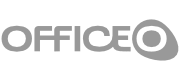 OFFICEO s.r.o. 
Floriánova 2461 
253 01 Hostivice IČ: 64942503 
DIČ: CZ64942503 ZákazníkFakturační adresaRozvojový fond Pardubice a.s. 
třída Míru 90 
53002 Pardubice - Zelené Předměstí 
IČ: 25291408 
DIČ: CZ25291408 
Zákaznické číslo: 5730892 Dodací adresapaní Michaela Táborská 
Rozvojový fond Pardubice a.s. 
třída Míru 90 
53002 Pardubice - Zelené Předměstí 
Zákaznické číslo: 5730892 PoložkyDoplňující informaceDatum vytvoření: 4. 11. 2022 
Datum požadovaného dodání: 7. 11. 2022Kat. čísloNázev položkyMnožstvíMj.DPHCena bez DPHCena s DPHCelkem bez DPHCelkem s DPH211.4634Náplň do korekčního strojku Tipp-ex Easy refill - 5 mm x 14 m 2ks21%89,00 Kč107,69 Kč178,00 Kč215,38 Kč514.301Liner Centropen 2631 - 0,35 mm, černá 1ks21%33,90 Kč41,02 Kč33,90 Kč41,02 Kč514.302Liner Centropen 2631 - 0,5 mm, černá 1ks21%33,90 Kč41,02 Kč33,90 Kč41,02 Kč223.601Kuličkové pero Pilot RéxGrip Begreen, modrá 4ks21%46,90 Kč56,75 Kč187,60 Kč227,00 Kč516.430Kuličkové pero Pilot Acroball Begreen - modrá 1ks21%65,90 Kč79,74 Kč65,90 Kč79,74 Kč516.431Kuličkové pero Pilot Acroball Begreen - černá 1ks21%65,90 Kč79,74 Kč65,90 Kč79,74 Kč516.432Kuličkové pero Pilot Acroball Begreen - červená 1ks21%65,90 Kč79,74 Kč65,90 Kč79,74 Kč454.723Kuličkové pero STABILO Marathon 318 - modrá náplň, 0,3 mm 1ks21%23,90 Kč28,92 Kč23,90 Kč28,92 Kč105.116Pákový pořadač Esselte - A4, kartonový, šíře hřbetu 5 cm, zelený 4ks21%67,90 Kč82,16 Kč271,60 Kč328,64 Kč105.111Pákový pořadač Esselte - A4, kartonový, šíře hřbetu 7,5 cm, zelený 4ks21%67,90 Kč82,16 Kč271,60 Kč328,64 Kč378.379Dvojitá textilní kapsa, Leitz WOW - velká, černá 1ks21%219,00 Kč264,99 Kč219,00 Kč264,99 Kč559.219Kancelářské sponky Sakota - délka 33 mm, 100 ks 2bal21%29,90 Kč36,18 Kč59,80 Kč72,36 Kč510.2650Kovové klipy Q-Connect - 19 mm, mix barev, 10 ks 2bal21%37,90 Kč45,86 Kč75,80 Kč91,72 Kč144.345Korekční strojek Kores Roll On - 4,2 mm x 15,0 m 1ks21%55,90 Kč67,64 Kč55,90 Kč67,64 Kč223.008Popisovač na flipchart Centropen 8560 - černý 1ks21%17,90 Kč21,66 Kč17,90 Kč21,66 Kč704.543Grafitová tužka Kores - s pryží, 2HB, 4 ks 1bal21%34,90 Kč42,23 Kč34,90 Kč42,23 Kč115.508Blok Pastelini A5, linkovaný - žlutá 2ks21%93,00 Kč112,53 Kč186,00 Kč225,06 Kč510.8247Kuličkové pero Q-Connect - průhledné tělo, modré 4ks21%6,50 Kč7,87 Kč26,00 Kč31,46 Kč784.104Popisovač na flipchart Centropen 8550 - černý 1ks21%16,90 Kč20,45 Kč16,90 Kč20,45 Kč784.266Popisovač na flipchart Centropen 8550 - modrý 1ks21%16,90 Kč20,45 Kč16,90 Kč20,45 Kč223.008Popisovač na flipchart Centropen 8560 - černý 1ks21%17,90 Kč21,66 Kč17,90 Kč21,66 Kč151.601Lepený papírový bloček - špalíček, bílá 2ks21%36,90 Kč44,65 Kč73,80 Kč89,30 Kč980.230Balicí páska Scotch - extra pevná, čirá, 50 mm x 66 m, nehlučné odvíjení, 1 ks 1ks21%64,90 Kč78,53 Kč64,90 Kč78,53 Kč123.200Kancelářský papír OFFICEO Copy A4 - 80 g/m2, CIE 153, 500 listů 10bal21%104,30 Kč126,20 Kč1 043,00 Kč1 262,03 Kč648.480Drátky Sax 24/6, 1000 ks 1bal21%19,50 Kč23,60 Kč19,50 Kč23,60 Kč393.292Archivační kapsový pořadač Emba - A4, kartonový, hřbet 7,5 cm, modrý, mramorovaný 5ks21%51,90 Kč62,80 Kč259,50 Kč314,00 Kč848.478Poznámkový bloček -nelepená náplň do krabičky 2ks21%23,70 Kč28,68 Kč47,40 Kč57,35 Kč215.503Pákový pořadač Esselte No.1 VIVIDA - A4, šíře hřbetu 7,5 cm, žlutý 1ks21%114,00 Kč137,94 Kč114,00 Kč137,94 Kč550.761Euroobaly U - A4, hladké, 80 mic, 100 ks 1bal21%106,25 Kč128,56 Kč106,25 Kč128,56 Kč522.457Cukr kostky, 1 kg 1ks15%51,90 Kč59,69 Kč51,90 Kč59,69 Kč495.522Smetana do kávy Meggle - 10x 10g 10bal15%13,20 Kč15,18 Kč132,00 Kč151,80 Kč477.796Pramenitá voda Rajec - neperlivá, 6x 1,5 l 1bal15%93,00 Kč106,95 Kč93,00 Kč106,95 Kč911.990Džus Pfanner - multivitamin, 1 l 4ks15%65,90 Kč75,79 Kč263,60 Kč303,14 KčMMB22.4A6Subkomponenta MMB22.4A6 1ks15%0,10 Kč0,12 Kč0,10 Kč0,12 Kč034.800Logistický příplatek 1ks21%25,00 Kč30,25 Kč25,00 Kč30,25 KčCelkem bez DPH4 219,15 Kč DPH853,59 Kč Celkem s DPH5 072,74 Kč